In support of the United WayFlavours to Savour Raffle$1 each, 6 for $5, or 15 for $10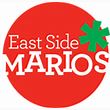 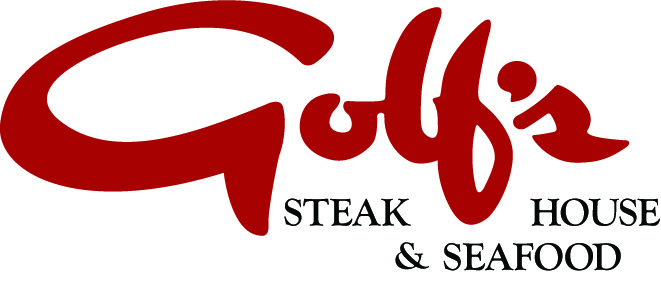                               	– $50 gift card					– $40 gift card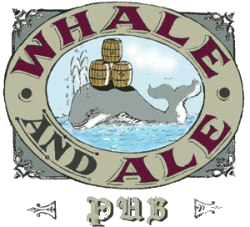 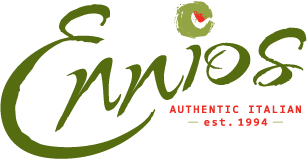 – 2 x $25 gift cards				  	– $25 gift card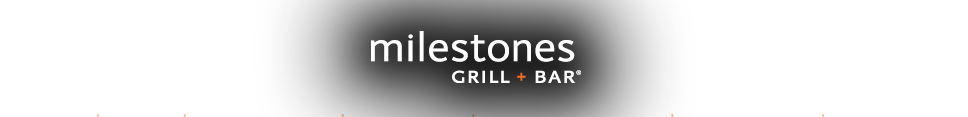 – 2 x $25 gift cards	   The Duke of    – $25 gift basket					  Wellington	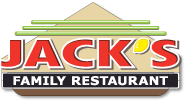 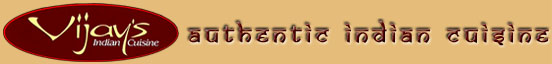 – $25 gift card							– $25 gift cardDraws to be held October 31stTickets available from 
Nancy or Shirley - CPH 1320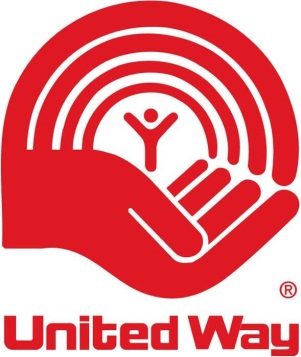 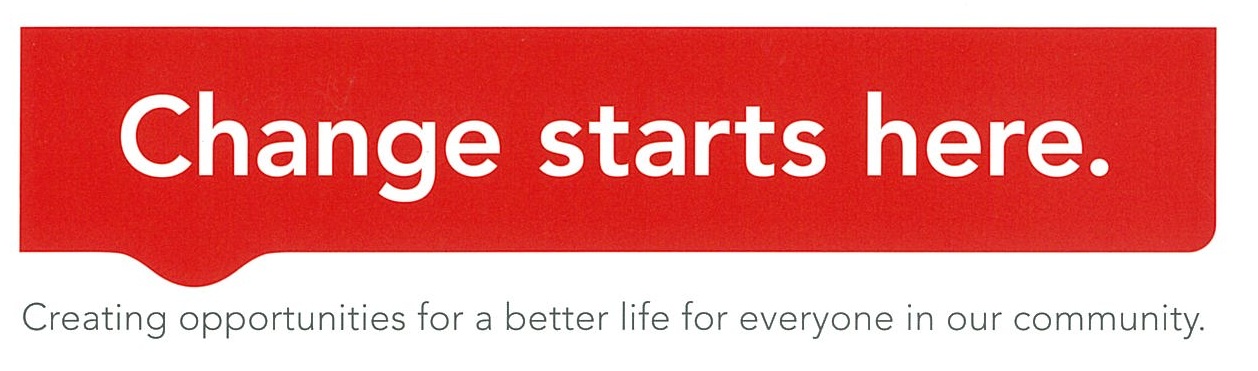 